12/06 RM 03449InternetATIVIDADE – PÁGINA: 1611) Você conhece algum provedor de e-mail gratuito? Qual?São organizações que fornecem contas de e-mail.Exemplos de provedoras de e-mail gratuitos:Hotmail,Gmail,Yahoo,IG.12) Preencha os parênteses com (V) para verdadeiro e (F) para falso:(V  ) Todo endereço de e-mail possui o símbolo arroba @.( V ) O e-mail substitui as antigas cartas de papel.(  F) Para você ter um e-mail não é necessário se cadastrar em um provedor.( V ) O login identifica o dono do e-mail. (  F) Caixa de entrada onde fica os e-mail enviados.MS – Excel 2007ATIVIDADE – PÁGINA: 331) Encontre os navios na planilha e ganhe a Batalha Naval.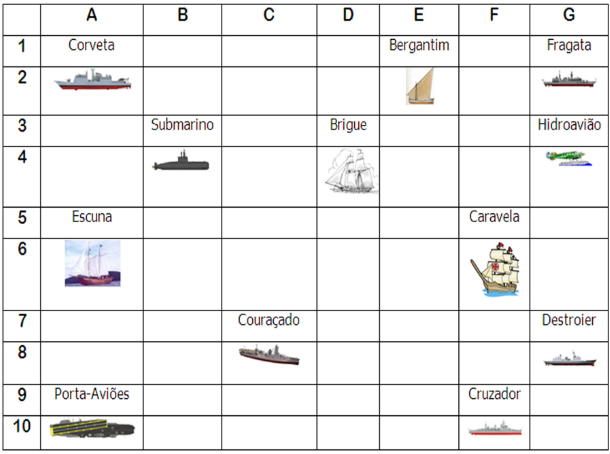 Escreva as células das imagens dos navios:Bergantim:  E4                 Brigue:G5                     Caravela: F5Couraçado:G10                  Cruzador: F9               Corveta:A3  Destroier:  G7                   Escuna: D4                   Fragata: B5 Submarino: B6                 Porta Aviões:A9           Hidroavião: G4MS – Excel 2007ATIVIDADE – PÁGINA: 342) Faça as seguintes operações matemáticas na planilha do Excel: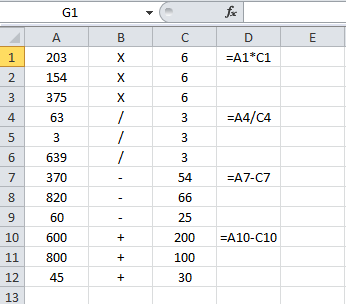 203 X 6 =  1218                       154 x 6 =924              375 X 6=2250 63 : 3 = 21                            3 : 3 =1                      639 : 3 =213370 - 54 = 316                      820 – 66 =754             60 - 25 =35600 + 200 = 800                     800 + 100 =700           45 + 30 =25 